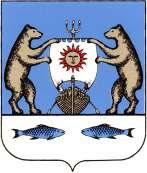 Российская ФедерацияНовгородская область Новгородский район Администрация Савинского сельского поселенияП О С Т А Н О В Л Е Н И Е от 27.01.2017   №23д. СавиноОб утверждении схемы размещения  нестационарных торговых объектов,  расположенных на земельных участках,  зданиях, строениях, сооружениях, находящихся в государственной или муниципальной собственности, на территории Савинского сельского поселенияВ соответствии с пунктом 3 статьи 10 Федерального закона от 28 декабря 2009 года № 381-ФЗ «Об основах государственного регулирования торговой деятельности в Российской Федерации», Порядком разработки и утверждения схем размещения нестационарных торговых объектов, расположенных на земельных участках, в зданиях, строениях, сооружениях, находящихся в государственной собственности или муниципальной собственности, на территории Новгородской области, утвержденным приказом экономического комитета Новгородской области от 09.11.2010 № 752, во исполнение Приказа потребительского рынка Новгородской области от 18.11.2016 года №136  «О Порядке разработки и утверждения схем размещения нестационарных торговых  объектов находящихся  в государственной или  муниципальной собственности, расположенных на территории Новгородской области», Администрация Савинского сельского поселенияПОСТАНОВЛЯЕТ:1.	Утвердить схему размещения нестационарных торговых объектов, расположенных на земельных участках, в зданиях, строениях, сооружениях, находящихся в муниципальной собственности, на территории Савинского сельского поселения.2. Признать утратившим силу  постановление Администрации Савинского сельского поселения №161 от 05.05.2015 года «Об утверждении схемы размещения нестационарных торговых объектов,  расположенных на земельных участках,  зданиях, строениях, сооружениях, находящихся в государственной или муниципальной собственности, на территории Савинского сельского поселения»3.	Опубликовать настоящее постановление в газете «Савинский вестник», разместить на официальном сайте Администрации Савинского сельского поселения.Глава сельского поселения	А.В.СысоевПриложение 1к Порядку разработки и утверждения схемразмещения нестационарных торговых объектов,расположенных на земельных участках, в зданиях,строениях, сооружениях, находящихся в государственнойсобственности и муниципальной собственности,на территории областиРезультаты инвентаризациинестационарных торговых объектов на территорииСавинского сельского поселения Новгородского муниципального районаПриложение 2к Порядку разработки и утверждения схемразмещения нестационарных торговых объектов,расположенных на земельных участках, в зданиях,строениях, сооружениях, находящихся в государственнойсобственности и муниципальной собственности,на территории областиПеречень планируемых к размещению
нестационарных торговых объектов на территорииСавинского сельского поселения Новгородского муниципального района№
п/пНаименование
нестационарных
объектовАдрес
нахождения
объектовСпециализация объектаПлощадь объектаНаименование правообладателей объектов (наименование юридического лица, место нахождения, ИНН; ФИО ИП)Реквизиты разрешительных документовСрок, эксплуатации объектов, в соответствии с разрешительными документами12345678АСуществующие нестационарные торговые объектыв том числе:А.Iиспользуемые субъектами малого или среднего предпринимательства:123456781.Торговый павильонд.Плашкинопродовольственные товары28ООО "Светлана", д.Новоселицы, д.100, кв.28, ИНН 5310013792договор аренды земельного участка № 774 от 16.05.2014 11.05.2024 года2.Торговый павильонд. Слуткасмешанные товары24,07ООО "ТриО", д.Чечулино, д. 18, ИНН 5310012943 Договор аренды земельного участка № 209 от 12.10.2006до 13.06.20153.Торговый павильонд. Новоселицы, ул. Центральнаянепродовольственные товары16ИП Гришина Наталья ВячеславовнаДоговор аренды земельного участка №360 от 30.07.2010до 20.07.2017 года4.Торговый павильонд. Новоселицы, ул. Центральная, 41продовольственные товары28,5ИП Домнич Оксана ГригорьевнаДоговор аренды земельного участка № 2 от 19.01.2010до 17.01.2020 года5.Торговый павильонд. Божонка, ул. ЦентральнаяПродовольственные товары24ИП Федоров Дмитрий ВладимировичДоговор аренды земельного участка № 25 от 28.10.2005до 28.10.2018 года6.Торговый павильон д. Новоселицы, ул. ЦентральнаяПродовольственные товары26,2ИП Алиева Надежда ВасильевнаДоговор аренды земельного участка № 55 от 26.05.2006до 09.05.2018 годаА. II.используемые иными хозяйствующими субъектами:Всего: 6ххххххБ.Существующие нестационарные торговые объекты, размещение которых не законченов том числе: нетБ. I.используемые субъектами малого или среднего предпринимательства1.Б. II.используемые иными хозяйствующими субъектами1.Всего: 6хххххИТОГО: 6ххххх№
п/пНаименование нестационарных объектовАдрес нахождения объектовСпециализация
объектаПлощадь
объектаТип объектаПериод
возведения1234567АВсего ____________,хххххв том числе планируемых к использованию:А.Iсубъектами малого или среднего предпринимательства:1.Торговый павильонд.Вылегипродовольственные товары20нестационарный2017-20302.Торговый павильонд.Городоксмешанный ассортимент товаров20нестационарный2017-20303.Торговый павильонд.Губаревосмешанный ассортимент товаров20нестационарный2017-20304.Торговый павильонд.Змейскопродовольственные товары15нестационарный2017-20305.Торговый киоскд.Кирилловкасмешанный ассортимент товаров15нестационарный2017-20306.Торговый павильонд.Мшагасмешанный ассортимент товаров20нестационарный2017-20307.Торговый павильонд.Новониколаевскоесмешанный ассортимент товаров20нестационарный2017-20308.Торговый павильонд.Пахотная Горкасмешанный ассортимент товаров15нестационарный2017-20309.Торговый павильонд.Робейкасмешанный ассортимент товаров25нестационарный2017-203010.Торговый павильонд.Руссасмешанный ассортимент товаров20нестационарный2017-203011.Торговый павильонд.Сперанская Мызасмешанный ассортимент товаров20нестационарный2017-203012.Торговый павильонд.Новоселицысмешанный ассортимент товаров25нестационарный2017-203013.Торговый павильонд.Шевелевосмешанный ассортимент товаров20нестационарный2015-201614.Торговый павильонд.Ситносмешанный ассортимент товаров20нестационарный2017-203015.Торговый павильонд.Зарельесмешанный ассортимент товаров20нестационарный2017-203016.Торговый павильонд.Кирилловское Сельцосмешанный ассортимент товаров25нестационарный2017-203017.Торговый павильонд.Куниносмешанный ассортимент товаров25нестационарный2017-203018.Торговый павильонд.Новое Куниносмешанный ассортимент товаров25нестационарный2017-203019Торговый павильонд.Радионовосмешанный ассортимент товаров20нестационарный2017-203020.Торговый павильон д.Хутыньсмешанный ассортимент товаров20нестационарный2017-203022.Торговый павильон д.Баранихасмешанный ассортимент товаров20нестационарный2017-203023.Торговый павильонд.Жабицысмешанный ассортимент товаров15нестационарный2017-203025.Торговый павильонд.Мытносмешанный ассортимент товаров15нестационарный2017-203026.Торговый павильонп.Ситносмешанный ассортимент товаров20нестационарный2017-2030А. II.иными хозяйствующими субъектами:1.Всего: 26хххххБ.Существующие нестационарные торговые объекты, размещение которых не закончено,в том числе: нетБ. I.Используемые субъектами малого или среднего предпринимательства1.Б. II.Используемые иными хозяйствующими субъектами1.Всего: 26хххххИТОГО 26ххххх